記載された個人情報は、個人情報の保護に関する法律に基づき適正に管理します。（氏名・住所等を公表することはありません。）【提出先】　　市民部消費生活センター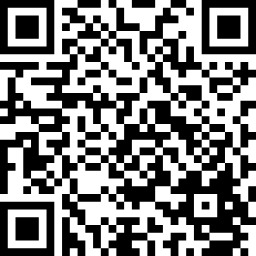 【提出方法】　 Webフォームから提出（右記の２次元コードより）メールでの提出　アドレス：b063300@city.hachioji.tokyo.jp※Webフォームやメールでの提出が困難な方に限り、以下の方法でお受けします。　持参もしくは郵送（〒192-0082東町5-6）・ファックス（042-643-0025）・市民部各事務所への提出ご意見の募集期間は、令和５年12月15日～令和６年1月15日です。パブリックコメント　意見書パブリックコメント　意見書パブリックコメント　意見書件　名第3期八王子市消費生活基本計画の素案について第3期八王子市消費生活基本計画の素案についてご意見及びその理由ご意見及びその理由ご意見及びその理由提出日　　　　年　　　月　　　日提出日　　　　年　　　月　　　日提出日　　　　年　　　月　　　日ふりがなふりがな氏　名（法人その他の団体である場合は、その名称）氏　名（法人その他の団体である場合は、その名称）住　所（法人その他の団体である場合は、その所在地）住　所（法人その他の団体である場合は、その所在地）勤務先または学校名
（市外在住の方のみ）勤務先または学校名
（市外在住の方のみ）勤務先または学校名
（市外在住の方のみ）勤務先または学校名
（市外在住の方のみ）電話番号やメールアドレス（任意）電話番号やメールアドレス（任意）電話番号やメールアドレス（任意）電話番号やメールアドレス（任意）